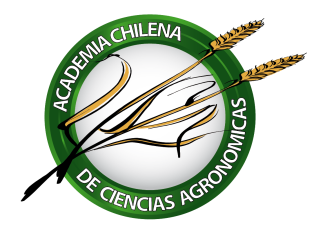 ACTA SEXTA REUNIÓN DE DIRECTORIO 2018Fecha:	 	23 de agosto 2018Hora: 			15:30 a 17:00 horasLugar: 		Estadio CroataPreside: 		Edmundo AcevedoSecretaría: 		Gloria Montenegro reemplaza a F. BrzovicCONTENIDOS DEL ACTAASISTENCIA	2TABLA	2ACUERDOS ALCANZADOS	2DESARROLLO	21.	Aprobación acta anterior	22.	Informe Comisión Organizadora del IX Seminario Científico	33.	Informe del Comité Ad hoc para la Identificación y Selección de Académicos.	34.	Propuestas relativas al documento de posición sobre Magallanes	35.	Informe sobre Gestión Contable 2017	36.	Otros asuntos	4ANEXOS	5Anexo 1: Borrador de programa y observaciones - IX Seminario científico de la ACHCA	5Anexo 2: Carta-perfil de la Academia para donantes	7ASISTENCIAPresidente:			Edmundo AcevedoTesorero:			Bernardo LatorreDirectores vocales:		Gloria Montenegro Alejandro Violic		Colaboradores:		Alberto CubillosJuan IzquierdoOrlando MoralesPresidente saliente:	Nícolo Gligo (debe retirarse anticipadamente)Se excusan:Vicepresidente:		Felipe de SolminihacSecretario:			Francisco BrzovicPresidente saliente:	Nícolo GligoDirector vocal:		Claudio WernliTABLA	Lectura y aprobación acta anterior.Informe Comisión Organizadora del IX Seminario Científico.Informe del Comité Ad hoc para la Identificación y Selección de Académicos. Propuestas relativas al documento de posición sobre Magallanes.Informe sobre Gestión Contable 2017 - Consideraciones.Otros asuntos.ACUERDOS ALCANZADOS(Números entre paréntesis se corresponden con los de la tabla y su desarrollo)Aprobación del acta anterior. (1)Delegación en la Comisión redactora del documento de posición sobre Magallanes la preparación de un texto definitivo para las conclusiones y recomendaciones de dicho documento. (4) Lectura in memoriam del Dr. Sergio Daneri en el marco de la 4ª Asamblea que se realizará en esta fecha. (6) Elección de dos directores por la 4ª Asamblea que se realizará en esta fecha. (6)DESARROLLO(Numeración de acuerdo con la tabla propuesta en la tabla de la presente reunión.)Aprobación acta anteriorEl acta anterior, que los directores y colaboradores tienen a la vista en esta reunión, fue remitida previamente a directores y colaboradores. No habiendo nuevas observaciones, se da por aprobada el acta correspondiente a la reunión de Directorio del 19 de julio de 2018.Informe Comisión Organizadora del IX Seminario CientíficoSe informa brevemente del Seminario de Talca haciendo presente que el programa definitivo – no distribuido en esta reunión – ya estaría cerrado en acuerdo con las contrapartes de la Universidad de Talca.Informe del Comité Ad hoc para la Identificación y Selección de Académicos. Se informa, sin entrar en detalles considerando la ausencia de su coordinador, Claudio Wernli, que el Comité ha seguido funcionando en el marco de la pauta acordada.Propuestas relativas al documento de posición sobre MagallanesDado que el Coordinador de la Comisión redactora de documento Nícolo Gligo debió retirarse de la reunión por razones de fuerza mayor, el Directorio aprobó una moción del Presidente Acevedo en el sentido de que el análisis de la última versión del texto y del resumen de dicho documento y de la propuesta de una síntesis propositiva presentada por Juan Izquierdo vuelvan al seno de la Comisión redactora.Juan Izquierdo, no obstante coincidiendo con el Presidente en la necesidad de tratar su planteamiento en presencia de Nícolo Gligo y con el acuerdo adoptado, recordó que el texto que distribuyera “Síntesis propositiva” surgió de lo acordado por el Directorio en la pasada reunión del 19 de julio. Explica que se trata de primer borrador (que fuera compartido con tres miembros de la Comisión de redacción) y que remarca los principales puntos de propuesta sobre ejes de acción futura: establecimiento de una red de estaciones meteorológicas, mapa de uso y manejo de suelos, programa de gestión de manejo predial, programa de mejora genética de especies forrajeras, conservación de biodiversidad y plataforma interinstitucional. Estima que la síntesis propositiva en referencia no debe considerarse ni competitiva ni excluyente sino complementaria del trabajo realizado por la Comisión tanto en el texto in extenso como en las conclusiones y recomendaciones.Informe sobre Gestión Contable 2017El tópico no fue abordado.Otros asuntosEl Tesorero informa brevemente que hay poco dinero disponible y que todos los académicos ya se han puesto al día con sus cuotas. Informa, además, que se iniciará el cobro de cuotas a los académicos recién incorporados.Se acordó realizar, en el marco de la próxima Asamblea, la lectura de un texto preparado por Felipe de Solminihac in memoriam del Dr. Sergio Daneri texto que también será subido al sitio internet de la Academia. Se solicitó a Gloria Montenegro realizar la lectura.Se acordó solicitar a la próxima Asamblea la elección de dos directores para completar el Directorio reemplazando a los directores Julio Kalazich y Levi Mansur que, por razones personales de fuerza mayor renunciaron a dicha posición.